寄附金申込書（西暦）　　　　　年　　　月　　　日一般社団法人環境市民プラットフォームとやま理事長　島　田　　茂 様　一般社団法人環境市民プラットフォームとやまの趣旨に賛同し、貴法人が行う事業および活動に役立てるため、貴法人に対し寄附することを申し込みます。■金額：　金　　　　　　　　　　　　　　　　　　　円　振込予定日：（西暦）　　　　　年　　　月　　　日【振込口座】●ゆうちょ銀行店名：三二八（読み　サンニハチ）店　店番号：３２８　口座番号 （普通）1834189＊電信振替　記号：13260　番号：18341891口座名：シャ）カンキョウシミンプラットフォームトヤマ●北陸銀行店名：南富山支店　店番号：144　口座番号 （普通）　6059438口座名：シャ）カンキョウシミンプラットフォームトヤマ■寄附の種類：（該当するものにチェックをつけてください。）＊本法人へのご寄附は寄附金控除の対象にはなりません。【個人】ご芳名：ご住所：ご連絡先（電話・メール）：【団体】貴団体名：代表者ご芳名および役職：ご住所：ご担当者名および所属：ご連絡先（電話・メール）：＊寄附者のお名前（個人名または団体名）の本法人のホームページおよび印刷物等への掲載・公表について	　　　□承諾します（　　　）　　	□承諾しません（　　　）＊寄附手続きに際しお知らせいただいた氏名・住所その他の個人情報は、寄附金受入事務、統計分析、寄附者の顕彰上に必要な範囲、及びこれらに付随する事項を行うために適正な範囲で利用し、以上の目的以外には利用しません。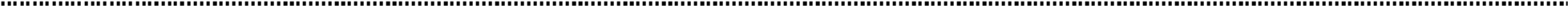 □一般寄附金□特定寄附特定寄付内容＊本法人の持続的な運営を支える寄附金です。＊寄附金の使途を指定することが出来ます。指定する場合は、その使途をご記入ください。事務局使用欄理事長事務局長副事務局長会　計会員番号受付番号領収確認事務局使用欄